  Конспект занятия в подготовительной группе                                                                                                                                       «ДЕКОРАТИВНАЯ ПЛАСТИНА»Цель - Учить детей создавать декоративные пластины.Задачи: - учить наносить пластилин ровным слоем на картон.- учить разглаживать и выполнять узор на пластине, используя геометрические и растительные элементы.Материал и оборудование: пластилин, доски, тряпочки, образцы изразцов(фото).Ход занятияМного есть профессий разных
Много всяких нужных дел.
Чем бы в жизни заниматься,
Что бы делать Ты хотел? Профессий много на планете,
И все нужны, поверьте дети!- Давайте вспомним творческие профессии (артисты, писатели, поэты, музыканты, художники).- А еще есть такая редкая профессия - мастер по украшению печей. Это тоже творческая профессия. Ни одна печь не похожа надругую. Мастер всегда придумывает новые узоры. Печки он украшаетизразцами. Изразец - керамическая плитка, украшенная каким-либоорнаментом. - А какие виды орнамента вы помните?(растительные, геометрические)- Какие элементы используют в геометрическом орнаменте?(треугольники, круги, квадраты, разнообразные линии (волнистые,прямые))- Какие элементы используют в растительном орнаменте?(листочки, цветочки, ягодки, усики)- Какие вы знаете промыслы, в которых используют геометрическийорнамент?(Дымка, Филимоново)- Какие вы знаете промыслы, в которых используют растительныеорнаменты?(хохлома, гжель, городецкая)Физкультурная минутка.Говорит цветку цветок:                                                                                                        «Подними-ка свой листок,                                                                                                   Выйди на дорожку да притопни ножкой,                                                                                        Да головкой покачай, утром солнышко встречай,                                                                                                               Стебель наклони слегка — вот зарядка для цветка!»                                                                                                                  А теперь росой умойся, отряхни и успокойся.    (Сели за столы).Перед вами изразцы, но они некрасивые, скучные. Давайте мыпревратимся в мастеров-художников и украсим наши изразцы. Для этого мыбудем вместо красок использовать пластилин. Для начала нам нужно нанестипластилин на всю пластину. Мы берем кусок пластилина, катаем из него шарик,кладем на середину пластины и размазываем пластилин от центра к краям,чтобы вся пластина была покрыта пластилином. Затем выполняем узор, незабывая о том, чтобы углы были украшены симметрично, а в центре используемболее крупный элемент. Если вы решили сделать геометрический орнамент:катаем «колбаски», заворачиваем в спиральки.Если вы решили сделать растительный орнамент: лепим листочки,цветочки.Предлагаю перед работой размять пальчики.Были маленькие мы,Стали вдруг большие.Шалунишки, шалуны,А дружные какие!Пальцы сомкнуты, прижаты к ладони. Растопырить пальцы. Движение — «фонарики». Сцепляют пальцы рук в замок, ладони сжаты.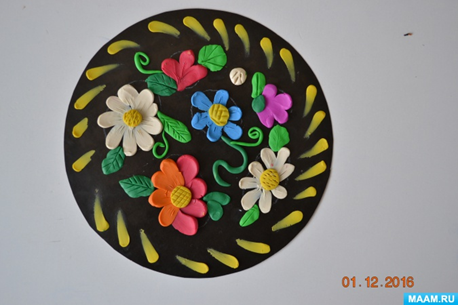 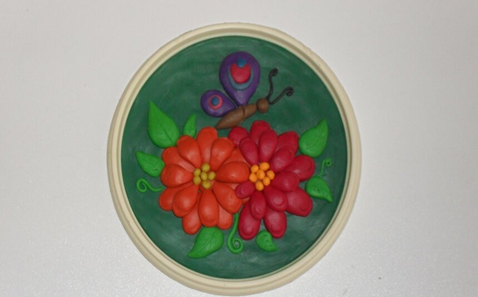 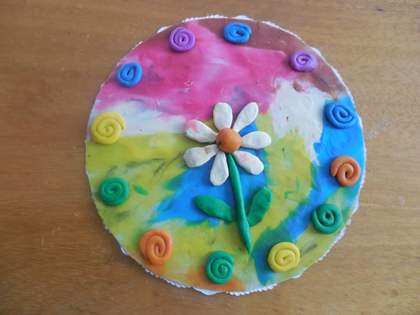 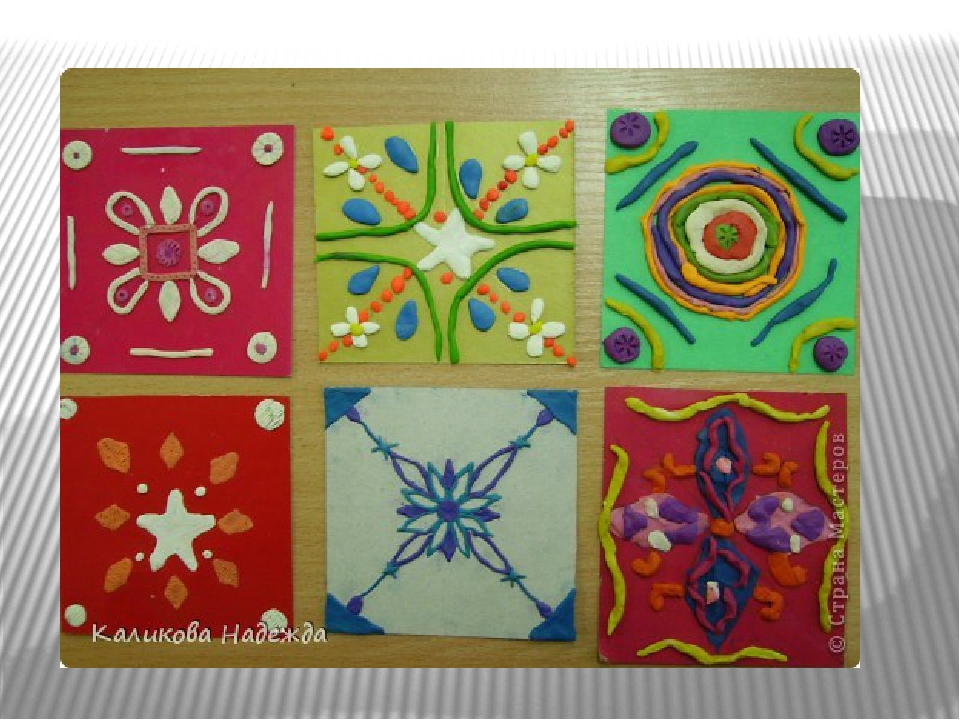 